О внесении изменений в решение Совета депутатов муниципального округа Головинский от 22 декабря 2015 года № 119 «О бюджете муниципального округа Головинский на 2016 год и плановый период 2017 и 2018 годов»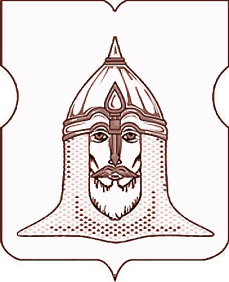 СОВЕТ ДЕПУТАТОВМУНИЦИПАЛЬНОГО ОКРУГА ГОЛОВИНСКИЙ РЕШЕНИЕО внесении изменений в решение Совета депутатов муниципального округа Головинский от 22 декабря 2015 года  № 119 «О бюджете муниципального округа Головинский на 2016 год и плановый период 2017 и 2018 годов»В соответствии с Бюджетным кодексом Российской Федерации, Уставом муниципального округа Головинский, Положением о бюджетном процессе в  муниципальном округе Головинский, утвержденным решением Совета депутатов муниципального округа Головинский от 24 июня 2014 года № 55, Приказом Минфина России от 1 июля 2013 года № 65н «Об утверждении Указаний о порядке применения бюджетной  классификации  Российской Федерации», Приказом Департамента финансов города Москвы от 31 декабря 2014 года № 242 «О порядке применения бюджетной  классификации расходов и источников финансирования дефицита бюджета города  Москвы и перечня главных распорядителей бюджетных средств»Советом депутатов принято решение:1. Внести следующие изменения в решение Совета депутатов муниципального округа Головинский от 22 декабря 2015 года № 119 «О бюджете муниципального округа Головинский на 2016 год и плановый период 2017 и 2018 годов» на 2016 год:1.1. Использовать средства свободного остатка, сложившегося по состоянию на                      01 января 2016 года на едином счете местного бюджета, по КБК 0105 0201030000 610:- в сумме 470,0 тыс. руб. на увеличение расходов бюджета по КБК 0104 31Б0100500 244 в целях проведения архивной обработки документации и создания                    муниципального архива;- в сумме 300,0 тыс. руб. на увеличение расходов бюджета по КБК 0804 09Г0702100 244 в целях установки счетчиков электроэнергии в нежилых помещениях, занимаемых МБУ «ДЦ «РОДНИК».1.2. Уменьшить объем субсидии, выделяемой МБУ «ДЦ «РОДНИК» на выполнение муниципального задания, по КБК 0804 09Г0700100 611 в сумме 3,6 тыс.руб., оставив средства за администрацией по КБК 0804 09Г0700100 244.1.3.  Изложить пункт 1 решения в следующей редакции:«1. Утвердить основные характеристики бюджета муниципального округа                         Головинский на 2016 год:- общий объем доходов в сумме 58656,7 тыс. руб.,- общий объем расходов в сумме 59560,2 тыс. руб.- превышение расходов над доходами (дефицит бюджета) в сумме 903,5 тыс. руб.»1.4. Утвердить ведомственную структуру расходов бюджета муниципального                    округа Головинский на 2016 год и плановый период 2017 и 2018 годов (приложение 4) в редакции согласно приложению 1 к настоящему решению;1.5. Утвердить расходы бюджета муниципального округа Головинский по разделам, подразделам, целевым статьям и видам расходов бюджетной классификации на 2016 год и плановый период 2017 и 2018 годов (приложение 5) в редакции согласно приложению 2 к настоящему решению.1.6. Утвердить источники финансирования дефицита бюджета муниципального округа Головинский на 2016 год и плановый период 2017 и 2018 годов (приложение 6)                согласно приложению 3 к настоящему решению.2. Администрации муниципального округа Головинский опубликовать настоящее решение в бюллетене «Московский муниципальный вестник» и разместить на официальном сайте органов местного самоуправления муниципального округа Головинский www.nashe-golovino.ru. 3. Настоящее решение вступает в силу с даты его принятия.4. Контроль исполнения настоящего решения возложить на главу муниципального округа Головинский Архипцову Н.В. и Председателя бюджетно-финансовой комиссии - депутата Мемухину В.Г.Главамуниципального округа Головинский                                                                   Н.В. АрхипцоваПриложение 1   Приложение 2Приложение 3к решению Совета депутатовот 29.11.2016г. № 108Приложение 4к решению Совета депутатовот «22» декабря 2015 года № 119Ведомственная структура расходов бюджета муниципального округа Головинскийна 2016 год и плановый период 2017 и 2018 годовНаименование кода классификации расходов бюджетаВедом-ствоРазделПодразделЦелевая статьяВид расходов Сумма, тыс.руб. Сумма, тыс.руб. Сумма, тыс.руб.Наименование кода классификации расходов бюджетаВедом-ствоРазделПодразделЦелевая статьяВид расходов2016 год2017 год2018 годадминистрация муниципального округа Головинский90059 560,258 309,455 681,7ОБЩЕГОСУДАРСТВЕННЫЕ ВОПРОСЫ900010032 090,431 237,328 609,6Функционирование высшего должностного лица субъекта Российской Федерации и муниципального образования90001021 870,71 870,71 870,7Непрограммные направления деятельности органов местного самоуправления по руководству и управлению в сфере установленных функций органов местного самоуправления города Москвы900010231 0 00000001 818,71 818,71 818,7Представительные органы местного самоуправления900010231 А 00000001 818,71 818,71 818,7Функционирование представительных органов местного самоуправления900010231 А 01000001 818,71 818,71 818,7Глава муниципального округа900010231 А 01001001 818,71 818,71 818,7Расходы на выплаты персоналу в целях обеспечения
выполнения функций государственными (муниципальными)
органами, казенными учреждениями, органами управления
государственными внебюджетными фондами900010231 А 01001001001 709,11 709,11 709,1Расходы на выплаты персоналу государственных (муниципальных) органов900010231 А 01001001201 709,11 709,11 709,1Фонд оплаты труда государственных (муниципальных) органов900010231 А 01001001211 258,61 258,61 258,6Иные выплаты персоналу государственных (муниципальных) органов, за исключением фонда оплаты труда900010231 А 010010012270,470,470,4Взносы по обязательному социальному страхованию на выплаты денежного содержания и иные выплаты работникам государственных (муниципальных) органов900010231 А 0100100129380,1380,1380,1Закупка товаров, работ и услуг для обеспечения государственных (муниципальных) нужд900010231 А 0100100200109,6109,6109,6Иные закупки товаров, работ и услуг для обеспечения государственных (муниципальных) нужд900010231 А 0100100240109,6109,6109,6Прочая закупка товаров, работ и услуг для обеспечения государственных (муниципальных) нужд900010231 А 0100100244109,6109,6109,6Прочие непрограммные направления деятельности органов местного самоуправления900010235 0 000000052,052,052,0Прочие непрограммные направления деятельности органов местного самоуправления при реализации государственных функций, связанных с общегосударственным управлением900010235 Г 000000052,052,052,0 Непрограммные направления деятельности органов местного самоуправления, связанные с общегосударственным управлением900010235 Г 010000052,052,052,0Прочие расходы в сфере здравоохранения900010235 Г 010110052,052,052,0Расходы на выплаты персоналу в целях обеспечения выполнения функций государственными (муниципальными) органами, казенными учреждениями, органами управления государственными внебюджетными фондами900010235 Г 010110010052,052,052,0Расходы на выплаты персоналу государственных (муниципальных) органов900010235 Г 010110012052,052,052,0Иные выплаты персоналу государственных (муниципальных) органов, за исключением фонда оплаты труда900010235 Г 010110012252,052,052,0Функционирование законодательных (представительных) органов государственной власти и представительных органов муниципальных образований90001033 025,6273,0273,0Непрограммные направления деятельности органов местного самоуправления по руководству и управлению в сфере установленных функций органов местного самоуправления города Москвы900010331 0 0000000145,6273,0273,0Представительные органы местного самоуправления900010331 А 0000000145,6273,0273,0Функционирование представительных органов местного самоуправления900010331 А 0100000145,6273,0273,0Депутаты Совета депутатов муниципального округа900010331 А 0100200145,6273,0273,0Расходы на выплаты персоналу в целях обеспечения выполнения функций государственными (муниципальными) органами, казенными учреждениями, органами управления государственными внебюджетными фондами900010331 А 0100200100145,6273,0273,0Расходы на выплаты персоналу государственных (муниципальных) органов900010331 А 0100200120145,6273,0273,0Иные выплаты, за исключением фонда оплаты труда государственных (муниципальных) органов, лицам, привлекаемым согласно законодательству для выполнения отдельных полномочий900010331 А 0100200123145,6273,0273,0Непрограммные направления деятельности органов государственной власти в части предоставления межбюджетных трансфертов900010333 0 00000002 880,00,00,0Непрограммные направления деятельности органов государственной власти в части предоставления межбюджетных трансфертов бюджетам внутригородских муниципальных образований900010333 А 00000002 880,00,00,0Иные межбюджетные трансферты бюджетам внутригородских муниципальных образований900010333 А 04000002 880,00,00,0Межбюджетные трансферты бюджетам муниципальных округов в целях повышения эффективности осуществления советами депутатов муниципальных округов переданных полномочий города Москвы900010333 А 04001002 880,00,00,0Иные бюджетные ассигнования900010333 А 04001008002 880,00,00,0Специальные расходы900010333 А 04001008802 880,0Функционирование Правительства Российской Федерации, высших исполнительных органов государственной власти субъектов Российской Федерации, местных администраций900010426 784,826 056,626 056,6Непрограммные направления деятельности органов местного самоуправления по руководству и управлению в сфере установленных функций органов местного самоуправления города Москвы900010431 0 00000009 192,98 595,58 595,5Исполнительные органы местного самоуправления900010431 Б 00000009 192,98 595,58 595,5Функционирование исполнительных органов местного самоуправления900010431 Б 01000009 192,98 595,58 595,5Глава администрации муниципального округа900010431 Б 01001001 545,51 545,51 545,5Расходы на выплаты персоналу в целях обеспечения
выполнения функций государственными (муниципальными)
органами, казенными учреждениями, органами управления
государственными внебюджетными фондами900010431 Б 01001001001 435,91 435,91 435,9Расходы на выплаты персоналу государственных (муниципальных) органов900010431 Б 01001001201 435,91 435,91 435,9Фонд оплаты труда государственных (муниципальных) органов900010431 Б 01001001211 048,81 048,81 048,8Иные выплаты персоналу государственных (муниципальных) органов, за исключением фонда оплаты труда900010431 Б 010010012270,470,470,4Взносы по обязательному социальному страхованию на выплаты денежного содержания и иные выплаты работникам государственных (муниципальных) органов900010431 Б 0100100129316,7316,7316,7Закупка товаров, работ и услуг для обеспечения государственных (муниципальных) нужд900010431 Б 0100100200109,6109,6109,6Иные закупки товаров, работ и услуг для обеспечения государственных (муниципальных) нужд900010431 Б 0100100240109,6109,6109,6Прочая закупка товаров, работ и услуг для обеспечения государственных (муниципальных) нужд900010431 Б 0100100244109,6109,6109,6Обеспечение деятельности администрации муниципального округа900010431 Б 01005007 647,47 050,07 050,0Расходы на выплаты персоналу в целях обеспечения
выполнения функций государственными (муниципальными)
органами, казенными учреждениями, органами управления
государственными внебюджетными фондами900010431 Б 01005001006 107,86 107,86 107,8Расходы на выплаты персоналу государственных (муниципальных) органов900010431 Б 01005001206 107,86 107,86 107,8Фонд оплаты труда государственных (муниципальных) органов900010431 Б 01005001214 258,54 258,54 258,5Иные выплаты персоналу государственных (муниципальных) органов, за исключением фонда оплаты труда900010431 Б 0100500122563,2563,2563,2Взносы по обязательному социальному страхованию на выплаты денежного содержания и иные выплаты работникам государственных (муниципальных) органов900010431 Б 01005001291 286,11 286,11 286,1Закупка товаров, работ и услуг для обеспечения государственных (муниципальных) нужд900010431 Б 01005002001 537,6942,2942,2Иные закупки товаров, работ и услуг для обеспечения государственных (муниципальных) нужд900010431 Б 01005002401 537,6942,2942,2Прочая закупка товаров, работ и услуг для обеспечения государственных (муниципальных) нужд900010431 Б 01005002441 537,6942,2942,2Иные бюджетные ассигнования900010431 Б 01005008002,0--Исполнение судебных актов900010431 Б 01005008302,0--Исполнение судебных актов Российской Федерации и мировых соглашений по возмещению вреда, причиненного в результате незаконных действий (бездействия) органов государственной власти (государственных органов), органов местного самоуправления либо должностных лиц этих органов, а также в результате деятельности казенных учреждений900010431 Б 01005008312,0--Непрограммные направления деятельности органов государственной власти в части предоставления межбюджетных трансфертов900010433 0 000000016 876,716 745,916 745,9Непрограммные направления деятельности органов государственной власти в части предоставления межбюджетных трансфертов бюджетам внутригородских муниципальных образований900010433 А 000000016 876,716 745,916 745,9Финансовое обеспечение переданных внутригородским муниципальным образованиям полномочий города Москвы900010433 А 010000016 876,716 745,916 745,9Финансовое обеспечение переданных внутригородским муниципальным образованиям полномочий по содержанию муниципальных служащих, осуществляющих организацию деятельности районных комиссий по делам несовершеннолетних и защите их прав900010433 А 01001003 879,33 879,33 879,3Расходы на выплаты персоналу в целях обеспечения
выполнения функций государственными (муниципальными)
органами, казенными учреждениями, органами управления
государственными внебюджетными фондами900010433 А 01001001003 552,13 552,13 552,1Расходы на выплаты персоналу государственных (муниципальных) органов900010433 А 01001001203 552,13 552,13 552,1Фонд оплаты труда государственных (муниципальных) органов900010433 А 01001001211 852,61 852,61 852,6Иные выплаты персоналу государственных (муниципальных) органов, за исключением фонда оплаты труда900010433 А 01001001221 140,01 140,01 140,0Взносы по обязательному социальному страхованию на выплаты денежного содержания и иные выплаты работникам государственных (муниципальных) органов900010433 А 0100100129559,5559,5559,5Закупка товаров, работ и услуг для обеспечения государственных (муниципальных) нужд900010433 А 0100100200327,2327,2327,2Иные закупки товаров, работ и услуг для обеспечения государственных (муниципальных) нужд900010433 А 0100100240327,2327,2327,2Прочая закупка товаров, работ и услуг для обеспечения государственных (муниципальных) нужд900010433 А 0100100244327,2327,2327,2Финансовое обеспечение переданных внутригородским муниципальным образованиям полномочий по содержанию муниципальных служащих, осуществляющих организацию досуговой, социально-воспитательной, физкультурно-оздоровительной и спортивной работы с населением по месту жительства900010433 А 01002005 287,75 287,75 287,7Расходы на выплаты персоналу в целях обеспечения
выполнения функций государственными (муниципальными)
органами, казенными учреждениями, органами управления
государственными внебюджетными фондами900010433 А 01002001004 712,74 712,74 712,7Расходы на выплаты персоналу государственных (муниципальных) органов900010433 А 01002001204 712,74 712,74 712,7Фонд оплаты труда государственных (муниципальных) органов900010433 А 01002001212 817,42 817,42 817,4Иные выплаты персоналу государственных (муниципальных) органов, за исключением фонда оплаты труда900010433 А 01002001221 044,41 044,41 044,4Взносы по обязательному социальному страхованию на выплаты денежного содержания и иные выплаты работникам государственных (муниципальных) органов900010433 А 0100200129850,9850,9850,9Закупка товаров, работ и услуг для обеспечения государственных (муниципальных) нужд900010433 А 0100200200575,0575,0575,0Иные закупки товаров, работ и услуг для обеспечения государственных (муниципальных) нужд900010433 А 0100200240575,0575,0575,0Прочая закупка товаров, работ и услуг для обеспечения государственных (муниципальных) нужд900010433 А 0100200244575,0575,0575,0Финансовое обеспечение переданных внутригородским муниципальным образованиям полномочий по содержанию муниципальных служащих, осуществляющих организацию опеки, попечительства и патронажа900010433 А 01004007 673,97 578,97 578,9Расходы на выплаты персоналу в целях обеспечения
выполнения функций государственными (муниципальными)
органами, казенными учреждениями, органами управления
государственными внебюджетными фондами900010433 А 01004001006 731,26 636,26 636,2Расходы на выплаты персоналу государственных (муниципальных) органов900010433 А 01004001206 731,26 636,26 636,2Фонд оплаты труда государственных (муниципальных) органов900010433 А 01004001213 822,03 822,03 822,0Иные выплаты персоналу государственных (муниципальных) органов, за исключением фонда оплаты труда900010433 А 01004001221 733,01 660,01 660,0Взносы по обязательному социальному страхованию на выплаты денежного содержания и иные выплаты работникам государственных (муниципальных) органов900010433 А 01004001291 176,21 154,21 154,2Закупка товаров, работ и услуг для обеспечения государственных (муниципальных) нужд900010433 А 0100400200942,7942,7942,7Иные закупки товаров, работ и услуг для обеспечения государственных (муниципальных) нужд900010433 А 0100400240942,7942,7942,7Прочая закупка товаров, работ и услуг для обеспечения государственных (муниципальных) нужд900010433 А 0100400244942,7942,7942,7Финансовое обеспечение переданных внутригородским муниципальным образованиям полномочий по содержанию муниципальных служащих, осуществляющих организацию деятельности районных комиссий по делам несовершеннолетних и защите их прав за счет собственных средств местного бюджета, дополнительно направляемых на переданные полномочия900010433 А 010210035,8--Закупка товаров, работ и услуг для обеспечения государственных (муниципальных) нужд900010433 А 010210020035,8--Иные закупки товаров, работ и услуг для обеспечения государственных (муниципальных) нужд900010433 А 010210024035,8--Прочая закупка товаров, работ и услуг для обеспечения государственных (муниципальных) нужд900010433 А 010210024435,8--Прочие непрограммные направления деятельности органов местного самоуправления900010435 0 0000000715,2715,2715,2Прочие непрограммные направления деятельности органов местного самоуправления при реализации государственных функций, связанных с общегосударственным управлением900010435 Г 0000000715,2715,2715,2 Непрограммные направления деятельности органов местного самоуправления, связанные с общегосударственным управлением900010435 Г 0100000715,2715,2715,2Прочие расходы в сфере здравоохранения900010435 Г 0101100715,2715,2715,2Расходы на выплаты персоналу в целях обеспечения выполнения функций государственными (муниципальными) органами, казенными учреждениями, органами управления государственными внебюджетными фондами900010435 Г 0101100100715,2715,2715,2Расходы на выплаты персоналу государственных (муниципальных) органов900010435 Г 0101100120715,2715,2715,2Иные выплаты персоналу государственных (муниципальных) органов, за исключением фонда оплаты труда900010435 Г 0101100122715,2715,2715,2Обеспечение проведения выборов и референдумов9000107-2 627,7-Прочие непрограммные направления деятельности органов местного самоуправления900010735 0 0000000-2 627,7-Прочие непрограммные направления деятельности органов местного самоуправления900010735 А 0000000-2 627,7-Непрограммные направления деятельности органов местного самоуправления по проведению выборов и референдумов в городе Москве900010735 А 0100000-2 627,7-Проведение выборов Совета депутатов муниципальных округов города Москвы900010735 А 0100100-2 627,7-Закупка товаров, работ и услуг для обеспечения государственных (муниципальных) нужд900010735 А 0100100200-2 627,7-Иные закупки товаров, работ и услуг для обеспечения государственных (муниципальных) нужд900010735 А 0100100240-2 627,7-Прочая закупка товаров, работ и услуг для обеспечения государственных (муниципальных) нужд900010735 А 0100100244-2 627,7-Резервные фонды9000111100,0100,0100,0Резервный фонд, предусмотренный в бюджете муниципального округа900011132 0 0000000100,0100,0100,0Резервный фонд, предусмотренный в бюджете
муниципального округа900011132 А 0000000100,0100,0100,0Резервный фонд, предусмотренный в бюджете
муниципального округа900011132 А 0100000100,0100,0100,0Иные бюджетные ассигнования900011132 А 0100000800100,0100,0100,0Резервные средства900011132 А 0100000870100,0100,0100,0Другие общегосударственные вопросы9000113309,3309,3309,3Непрограммные направления деятельности органов местного самоуправления по руководству и управлению в сфере установленных функций органов местного самоуправления города Москвы900011331 0 0000000309,3309,3309,3Исполнительные органы местного самоуправления900011331 Б 0000000309,3309,3309,3Функционирование исполнительных органов местного самоуправления900011331 Б 0100000309,3309,3309,3Уплата членских взносов на осуществление деятельности Совета муниципальных образований города Москвы900011331 Б 0100400129,3129,3129,3Иные бюджетные ассигнования900011331 Б 0100400800129,3129,3129,3Уплата налогов, сборов и иных платежей900011331 Б 0100400850129,3129,3129,3Уплата иных платежей900011331 Б 0100400853129,3129,3129,3Иные расходы по функционированию исполнительных органов местного самоуправления900011331 Б 0109900180,0180,0180,0Закупка товаров, работ и услуг для обеспечения государственных (муниципальных) нужд900011331 Б 0109900200180,0180,0180,0Иные закупки товаров, работ и услуг для обеспечения государственных (муниципальных) нужд900011331 Б 0109900240180,0180,0180,0Прочая закупка товаров, работ и услуг для обеспечения государственных (муниципальных) нужд900011331 Б 0109900244180,0180,0180,0КУЛЬТУРА, КИНЕМАТОГРАФИЯ900080013 404,913 007,213 007,2Другие вопросы в области культуры, кинематографии900080413 404,913 007,213 007,2Культура Москвы900080409 0 000000011 719,511 321,811 321,8Культурные центры, дома культуры, клубы и молодежные центры900080409 Г 000000011 719,511 321,811 321,8Субвенции бюджетам муниципальных округов для осуществления переданных полномочий по организации досуговой и социально-воспитательной работы с населением по месту жительства900080409 Г 070010011 321,811 321,811 321,8Закупка товаров, работ и услуг для обеспечения государственных (муниципальных) нужд900080409 Г 07001002001 262,32 124,92 124,9Иные закупки товаров, работ и услуг для обеспечения государственных (муниципальных) нужд900080409 Г 07001002401 262,32 124,92 124,9Прочая закупка товаров, работ и услуг для обеспечения государственных (муниципальных) нужд900080409 Г 07001002441 262,32 124,92 124,9Предоставление субсидий бюджетным, автономным учреждениям и иным некоммерческим организациям900080409 Г 070010060010 059,59 196,99 196,9Субсидии бюджетным учреждениям900080409 Г 070010061010 059,59 196,99 196,9Субсидии бюджетным учреждениям на финансовое обеспечение государственного (муниципального) задания на оказание государственных (муниципальных) услуг (выполнение работ)900080409 Г 070010061110 059,59 186,99 186,9Субсидии бюджетным учреждениям на иные цели900080409 Г 0700100612                            -10,010,0Финансовое обеспечение переданных внутригородским муниципальным образованиям полномочий по организации досуговой и социально-воспитательной работы с населением по месту жительства за счет собственных средств местного бюджета, дополнительно направляемых на переданные полномочия900080409 Г 0702100397,7--Закупка товаров, работ и услуг для обеспечения государственных (муниципальных) нужд900080409 Г 0702100200300,0--Иные закупки товаров, работ и услуг для обеспечения государственных (муниципальных) нужд900080409 Г 0702100240300,0--Прочая закупка товаров, работ и услуг для обеспечения государственных (муниципальных) нужд900080409 Г 0702100244300,0--Предоставление субсидий бюджетным, автономным учреждениям и иным некоммерческим организациям900080409 Г 070210060097,7--Субсидии бюджетным учреждениям900080409 Г 070210061097,7--Субсидии бюджетным учреждениям на финансовое обеспечение государственного (муниципального) задания на оказание государственных (муниципальных) услуг (выполнение работ)900080409 Г 070210061197,7--Прочие непрограммные направления деятельности органов местного самоуправления900080435 0 00000001 685,41 685,41 685,4Прочие направления деятельности администраций муниципальных округов города Москвы900080435 Е 00000001 685,41 685,41 685,4Непрограммные направления деятельности по расходным обязательствам администраций муниципальных округов города Москвы900080435 Е 01000001 685,41 685,41 685,4Праздничные и социально значимые мероприятия для населения900080435 Е 01005001 685,41 685,41 685,4Закупка товаров, работ и услуг для обеспечения государственных (муниципальных) нужд900080435 Е 01005002001 685,41 685,41 685,4Иные закупки товаров, работ и услуг для обеспечения государственных (муниципальных) нужд900080435 Е 01005002401 685,41 685,41 685,4Прочая закупка товаров, работ и услуг для обеспечения государственных (муниципальных) нужд900080435 Е 01005002441 685,41 685,41 685,4СОЦИАЛЬНАЯ ПОЛИТИКА90010001 250,81 250,81 250,8Пенсионное обеспечение9001001597,6597,6597,6Прочие непрограммные направления деятельности органов местного самоуправления900100135 0 0000000597,6597,6597,6Доплаты к пенсиям муниципальным служащим города Москвы900100135 П 0101500597,6597,6597,6Межбюджетные трансферты900100135 П 0101500500597,6597,6597,6Иные межбюджетные трансферты900100135 П 0101500540597,6597,6597,6Другие вопросы в области социальной политики9001006653,2653,2653,2Прочие непрограммные направления деятельности органов местного самоуправления900100635 0 0000000653,2653,2653,2Социальные гарантии муниципальным служащим, вышедшим на пенсию900100635 П 0101800653,2653,2653,2Социальное обеспечение и иные выплаты населению900100635 П 0101800300653,2653,2653,2Социальные выплаты гражданам, кроме публичных нормативных социальных выплат900100635 П 0101800320653,2653,2653,2Пособия, компенсации и иные социальные выплаты гражданам, кроме публичных нормативных обязательств900100635 П 0101800321653,2653,2653,2ФИЗИЧЕСКАЯ КУЛЬТУРА И СПОРТ900110011 068,111 068,111 068,1Массовый спорт900110211 068,111 068,111 068,1Спорт Москвы900110210 0 000000011 068,111 068,111 068,1Массовая физкультурно-спортивная работа900110210 А 000000011 068,111 068,111 068,1Осуществление физкультурно-оздоровительной и спортивной работы с населением по месту жительства900110210 А 030000011 068,111 068,111 068,1Субвенции бюджетам муниципальных округов для осуществления переданных полномочий по организации физкультурно-оздоровительной и спортивной работы с населением по месту жительства900110210 А 030010011 068,111 068,111 068,1Закупка товаров, работ и услуг для обеспечения государственных (муниципальных) нужд900110210 А 03001002004 345,05 125,05 125,0Иные закупки товаров, работ и услуг для обеспечения государственных (муниципальных) нужд900110210 А 03001002404 345,05 125,05 125,0Прочая закупка товаров, работ и услуг для обеспечения государственных (муниципальных) нужд900110210 А 03001002444 345,05 125,05 125,0Предоставление субсидий бюджетным, автономным учреждениям и иным некоммерческим организациям900110210 А 03001006006 723,15 943,15 943,1Субсидии бюджетным учреждениям900110210 А 03001006106 723,15 943,15 943,1Субсидии бюджетным учреждениям на финансовое обеспечение государственного (муниципального) задания на оказание государственных (муниципальных) услуг (выполнение работ)900110210 А 03001006116 723,15 923,15 923,1Субсидии бюджетным учреждениям на иные цели900110210 А 0300100612                            -20,020,0СРЕДСТВА МАССОВОЙ ИНФОРМАЦИИ90012001 746,01 746,01 746,0Периодическая печать и издательства90012021 556,01 516,01 516,0Прочие непрограммные направления деятельности органов местного самоуправления900120235 0 00000001 556,01 516,01 516,0Прочие направления деятельности администраций муниципальных округов города Москвы900120235 Е 00000001 556,01 516,01 516,0Непрограммные направления деятельности по расходным обязательствам администраций муниципальных округов города Москвы900120235 Е 01000001 556,01 516,01 516,0Информирование населения900120235 Е 01003001 556,01 516,01 516,0Закупка товаров, работ и услуг для обеспечения государственных (муниципальных) нужд900120235 Е 01003002001 516,01 516,01 516,0Иные закупки товаров, работ и услуг для обеспечения государственных (муниципальных) нужд900120235 Е 01003002401 516,01 516,01 516,0Прочая закупка товаров, работ и услуг для обеспечения государственных (муниципальных) нужд900120235 Е 01003002441 516,01 516,01 516,0Иные бюджетные ассигнования900120235 Е 010030080040,0                            -                            -Уплата налогов, сборов и иных платежей900120235 Е 010030085040,0                            -                            -Уплата иных платежей900120235 Е 010030085340,0                            -                            -Другие вопросы в области средств массовой информации9001204190,0230,0230,0Прочие непрограммные направления деятельности органов местного самоуправления900120435 0 0000000190,0230,0230,0Прочие направления деятельности администраций муниципальных округов города Москвы900120435 Е 0000000190,0230,0230,0Непрограммные направления деятельности по расходным обязательствам администраций муниципальных округов города Москвы900120435 Е 0100000190,0230,0230,0Информирование населения900120435 Е 0100300190,0230,0230,0Закупка товаров, работ и услуг для обеспечения государственных (муниципальных) нужд900120435 Е 0100300200190,0230,0230,0Иные закупки товаров, работ и услуг для обеспечения государственных (муниципальных) нужд900120435 Е 0100300240190,0230,0230,0Прочая закупка товаров, работ и услуг для обеспечения государственных (муниципальных) нужд900120435 Е 0100300244190,0230,0230,0к решению Совета депутатовот 29.11.2016г. № 108Приложение 5к решению Совета депутатовот «22» декабря 2015 года № 119Расходы бюджета муниципального округа Головинскийпо разделам, подразделам, целевым статьям и видам расходов бюджетной классификациина 2016 год и плановый период 2017 и 2018 годовНаименование кода классификации расходов бюджетаРазделПодразделЦелевая статьяВид расходов Сумма, тыс.руб. Сумма, тыс.руб. Сумма, тыс.руб.Наименование кода классификации расходов бюджетаРазделПодразделЦелевая статьяВид расходов2016 год2017 год2018 годОБЩЕГОСУДАРСТВЕННЫЕ ВОПРОСЫ010032 090,431 237,328 609,6Функционирование высшего должностного лица субъекта Российской Федерации и муниципального образования01021 870,71 870,71 870,7Непрограммные направления деятельности органов местного самоуправления по руководству и управлению в сфере установленных функций органов местного самоуправления города Москвы010231 0 00000001 818,71 818,71 818,7Представительные органы местного самоуправления010231 А 00000001 818,71 818,71 818,7Функционирование представительных органов местного самоуправления010231 А 01000001 818,71 818,71 818,7Глава муниципального округа010231 А 01001001 818,71 818,71 818,7Расходы на выплаты персоналу в целях обеспечения
выполнения функций государственными (муниципальными)
органами, казенными учреждениями, органами управления
государственными внебюджетными фондами010231 А 01001001001 709,11 709,11 709,1Расходы на выплаты персоналу государственных (муниципальных) органов010231 А 01001001201 709,11 709,11 709,1Фонд оплаты труда государственных (муниципальных) органов010231 А 01001001211 258,61 258,61 258,6Иные выплаты персоналу государственных (муниципальных) органов, за исключением фонда оплаты труда010231 А 010010012270,470,470,4Взносы по обязательному социальному страхованию на выплаты денежного содержания и иные выплаты работникам государственных (муниципальных) органов010231 А 0100100129380,1380,1380,1Закупка товаров, работ и услуг для обеспечения государственных (муниципальных) нужд010231 А 0100100200109,6109,6109,6Иные закупки товаров, работ и услуг для обеспечения государственных (муниципальных) нужд010231 А 0100100240109,6109,6109,6Прочая закупка товаров, работ и услуг для обеспечения государственных (муниципальных) нужд010231 А 0100100244109,6109,6109,6Прочие непрограммные направления деятельности органов местного самоуправления010235 0 000000052,052,052,0Прочие непрограммные направления деятельности органов местного самоуправления при реализации государственных функций, связанных с общегосударственным управлением010235 Г 000000052,052,052,0 Непрограммные направления деятельности органов местного самоуправления, связанные с общегосударственным управлением010235 Г 010000052,052,052,0Прочие расходы в сфере здравоохранения010235 Г 010110052,052,052,0Расходы на выплаты персоналу в целях обеспечения выполнения функций государственными (муниципальными) органами, казенными учреждениями, органами управления государственными внебюджетными фондами010235 Г 010110010052,052,052,0Расходы на выплаты персоналу государственных (муниципальных) органов010235 Г 010110012052,052,052,0Иные выплаты персоналу государственных (муниципальных) органов, за исключением фонда оплаты труда010235 Г 010110012252,052,052,0Функционирование законодательных (представительных) органов государственной власти и представительных органов муниципальных образований01033 025,6273,0273,0Непрограммные направления деятельности органов местного самоуправления по руководству и управлению в сфере установленных функций органов местного самоуправления города Москвы010331 0 0000000145,6273,0273,0Представительные органы местного самоуправления010331 А 0000000145,6273,0273,0Функционирование представительных органов местного самоуправления010331 А 0100000145,6273,0273,0Депутаты Совета депутатов муниципального округа010331 А 0100200145,6273,0273,0Расходы на выплаты персоналу в целях обеспечения выполнения функций государственными (муниципальными) органами, казенными учреждениями, органами управления государственными внебюджетными фондами010331 А 0100200100145,6273,0273,0Расходы на выплаты персоналу государственных (муниципальных) органов010331 А 0100200120145,6273,0273,0Иные выплаты, за исключением фонда оплаты труда государственных (муниципальных) органов, лицам, привлекаемым согласно законодательству для выполнения отдельных полномочий010331 А 0100200123145,6273,0273,0Непрограммные направления деятельности органов государственной власти в части предоставления межбюджетных трансфертов010333 0 00000002 880,00,00,0Непрограммные направления деятельности органов государственной власти в части предоставления межбюджетных трансфертов бюджетам внутригородских муниципальных образований010333 А 00000002 880,00,00,0Иные межбюджетные трансферты бюджетам внутригородских муниципальных образований010333 А 04000002 880,00,00,0Межбюджетные трансферты бюджетам муниципальных округов в целях повышения эффективности осуществления советами депутатов муниципальных округов переданных полномочий города Москвы010333 А 04001002 880,00,00,0Иные бюджетные ассигнования010333 А 04001008002 880,00,00,0Специальные расходы010333 А 04001008802 880,0Функционирование Правительства Российской Федерации, высших исполнительных органов государственной власти субъектов Российской Федерации, местных администраций010426 784,826 056,626 056,6Непрограммные направления деятельности органов местного самоуправления по руководству и управлению в сфере установленных функций органов местного самоуправления города Москвы010431 0 00000009 192,98 595,58 595,5Исполнительные органы местного самоуправления010431 Б 00000009 192,98 595,58 595,5Функционирование исполнительных органов местного самоуправления010431 Б 01000009 192,98 595,58 595,5Глава администрации муниципального округа010431 Б 01001001 545,51 545,51 545,5Расходы на выплаты персоналу в целях обеспечения
выполнения функций государственными (муниципальными)
органами, казенными учреждениями, органами управления
государственными внебюджетными фондами010431 Б 01001001001 435,91 435,91 435,9Расходы на выплаты персоналу государственных (муниципальных) органов010431 Б 01001001201 435,91 435,91 435,9Фонд оплаты труда государственных (муниципальных) органов010431 Б 01001001211 048,81 048,81 048,8Иные выплаты персоналу государственных (муниципальных) органов, за исключением фонда оплаты труда010431 Б 010010012270,470,470,4Взносы по обязательному социальному страхованию на выплаты денежного содержания и иные выплаты работникам государственных (муниципальных) органов010431 Б 0100100129316,7316,7316,7Закупка товаров, работ и услуг для обеспечения государственных (муниципальных) нужд010431 Б 0100100200109,6109,6109,6Иные закупки товаров, работ и услуг для обеспечения государственных (муниципальных) нужд010431 Б 0100100240109,6109,6109,6Прочая закупка товаров, работ и услуг для обеспечения государственных (муниципальных) нужд010431 Б 0100100244109,6109,6109,6Обеспечение деятельности администрации муниципального округа010431 Б 01005007 647,47 050,07 050,0Расходы на выплаты персоналу в целях обеспечения
выполнения функций государственными (муниципальными)
органами, казенными учреждениями, органами управления
государственными внебюджетными фондами010431 Б 01005001006 107,86 107,86 107,8Расходы на выплаты персоналу государственных (муниципальных) органов010431 Б 01005001206 107,86 107,86 107,8Фонд оплаты труда государственных (муниципальных) органов010431 Б 01005001214 258,54 258,54 258,5Иные выплаты персоналу государственных (муниципальных) органов, за исключением фонда оплаты труда010431 Б 0100500122563,2563,2563,2Взносы по обязательному социальному страхованию на выплаты денежного содержания и иные выплаты работникам государственных (муниципальных) органов010431 Б 01005001291 286,11 286,11 286,1Закупка товаров, работ и услуг для обеспечения государственных (муниципальных) нужд010431 Б 01005002001 537,6942,2942,2Иные закупки товаров, работ и услуг для обеспечения государственных (муниципальных) нужд010431 Б 01005002401 537,6942,2942,2Прочая закупка товаров, работ и услуг для обеспечения государственных (муниципальных) нужд010431 Б 01005002441 537,6942,2942,2Иные бюджетные ассигнования010431 Б 01005008002,0--Исполнение судебных актов010431 Б 01005008302,0--Исполнение судебных актов Российской Федерации и мировых соглашений по возмещению вреда, причиненного в результате незаконных действий (бездействия) органов государственной власти (государственных органов), органов местного самоуправления либо должностных лиц этих органов, а также в результате деятельности казенных учреждений010431 Б 01005008312,0--Непрограммные направления деятельности органов государственной власти в части предоставления межбюджетных трансфертов010433 0 000000016 876,716 745,916 745,9Непрограммные направления деятельности органов государственной власти в части предоставления межбюджетных трансфертов бюджетам внутригородских муниципальных образований010433 А 000000016 876,716 745,916 745,9Финансовое обеспечение переданных внутригородским муниципальным образованиям полномочий города Москвы010433 А 010000016 876,716 745,916 745,9Финансовое обеспечение переданных внутригородским муниципальным образованиям полномочий по содержанию муниципальных служащих, осуществляющих организацию деятельности районных комиссий по делам несовершеннолетних и защите их прав010433 А 01001003 879,33 879,33 879,3Расходы на выплаты персоналу в целях обеспечения
выполнения функций государственными (муниципальными)
органами, казенными учреждениями, органами управления
государственными внебюджетными фондами010433 А 01001001003 552,13 552,13 552,1Расходы на выплаты персоналу государственных (муниципальных) органов010433 А 01001001203 552,13 552,13 552,1Фонд оплаты труда государственных (муниципальных) органов010433 А 01001001211 852,61 852,61 852,6Иные выплаты персоналу государственных (муниципальных) органов, за исключением фон   да оплаты труда010433 А 01001001221 140,01 140,01 140,0Взносы по обязательному социальному страхованию на выплаты денежного содержания и иные выплаты работникам государственных (муниципальных) органов010433 А 0100100129559,5559,5559,5Закупка товаров, работ и услуг для обеспечения государственных (муниципальных) нужд010433 А 0100100200327,2327,2327,2Иные закупки товаров, работ и услуг для обеспечения государственных (муниципальных) нужд010433 А 0100100240327,2327,2327,2Прочая закупка товаров, работ и услуг для обеспечения государственных (муниципальных) нужд010433 А 0100100244327,2327,2327,2Финансовое обеспечение переданных внутригородским муниципальным образованиям полномочий по содержанию муниципальных служащих, осуществляющих организацию досуговой, социально-воспитательной, физкультурно-оздоровительной и спортивной работы с населением по месту жительства010433 А 01002005 287,75 287,75 287,7Расходы на выплаты персоналу в целях обеспечения
выполнения функций государственными (муниципальными)
органами, казенными учреждениями, органами управления
государственными внебюджетными фондами010433 А 01002001004 712,74 712,74 712,7Расходы на выплаты персоналу государственных (муниципальных) органов010433 А 01002001204 712,74 712,74 712,7Фонд оплаты труда государственных (муниципальных) органов010433 А 01002001212 817,42 817,42 817,4Иные выплаты персоналу государственных (муниципальных) органов, за исключением фонда оплаты труда010433 А 01002001221 044,41 044,41 044,4Взносы по обязательному социальному страхованию на выплаты денежного содержания и иные выплаты работникам государственных (муниципальных) органов010433 А 0100200129850,9850,9850,9Закупка товаров, работ и услуг для обеспечения государственных (муниципальных) нужд010433 А 0100200200575,0575,0575,0Иные закупки товаров, работ и услуг для обеспечения государственных (муниципальных) нужд010433 А 0100200240575,0575,0575,0Прочая закупка товаров, работ и услуг для обеспечения государственных (муниципальных) нужд010433 А 0100200244575,0575,0575,0Финансовое обеспечение переданных внутригородским муниципальным образованиям полномочий по содержанию муниципальных служащих, осуществляющих организацию опеки, попечительства и патронажа010433 А 01004007 673,97 578,97 578,9Расходы на выплаты персоналу в целях обеспечения
выполнения функций государственными (муниципальными)
органами, казенными учреждениями, органами управления
государственными внебюджетными фондами010433 А 01004001006 731,26 636,26 636,2Расходы на выплаты персоналу государственных (муниципальных) органов010433 А 01004001206 731,26 636,26 636,2Фонд оплаты труда государственных (муниципальных) органов010433 А 01004001213 822,03 822,03 822,0Иные выплаты персоналу государственных (муниципальных) органов, за исключением фонда оплаты труда010433 А 01004001221 733,01 660,01 660,0Взносы по обязательному социальному страхованию на выплаты денежного содержания и иные выплаты работникам государственных (муниципальных) органов010433 А 01004001291 176,21 154,21 154,2Закупка товаров, работ и услуг для обеспечения государственных (муниципальных) нужд010433 А 0100400200942,7942,7942,7Иные закупки товаров, работ и услуг для обеспечения государственных (муниципальных) нужд010433 А 0100400240942,7942,7942,7Прочая закупка товаров, работ и услуг для обеспечения государственных (муниципальных) нужд010433 А 0100400244942,7942,7942,7Финансовое обеспечение переданных внутригородским муниципальным образованиям полномочий по содержанию муниципальных служащих, осуществляющих организацию деятельности районных комиссий по делам несовершеннолетних и защите их прав за счет собственных средств местного бюджета, дополнительно направляемых на переданные полномочия010433 А 010210035,8--Закупка товаров, работ и услуг для обеспечения государственных (муниципальных) нужд010433 А 010210020035,8--Иные закупки товаров, работ и услуг для обеспечения государственных (муниципальных) нужд010433 А 010210024035,8--Прочая закупка товаров, работ и услуг для обеспечения государственных (муниципальных) нужд010433 А 010210024435,8--Прочие непрограммные направления деятельности органов местного самоуправления010435 0 0000000715,2715,2715,2Прочие непрограммные направления деятельности органов местного самоуправления при реализации государственных функций, связанных с общегосударственным управлением010435 Г 0000000715,2715,2715,2 Непрограммные направления деятельности органов местного самоуправления, связанные с общегосударственным управлением010435 Г 0100000715,2715,2715,2Прочие расходы в сфере здравоохранения010435 Г 0101100715,2715,2715,2Расходы на выплаты персоналу в целях обеспечения выполнения функций государственными (муниципальными) органами, казенными учреждениями, органами управления государственными внебюджетными фондами010435 Г 0101100100715,2715,2715,2Расходы на выплаты персоналу государственных (муниципальных) органов010435 Г 0101100120715,2715,2715,2Иные выплаты персоналу государственных (муниципальных) органов, за исключением фонда оплаты труда010435 Г 0101100122715,2715,2715,2Обеспечение проведения выборов и референдумов0107-2 627,7-Прочие непрограммные направления деятельности органов местного самоуправления010735 0 0000000-2 627,7-Прочие непрограммные направления деятельности органов местного самоуправления010735 А 0000000-2 627,7-Непрограммные направления деятельности органов местного самоуправления по проведению выборов и референдумов в городе Москве010735 А 0100000-2 627,7-Проведение выборов Совета депутатов муниципальных округов города Москвы010735 А 0100100-2 627,7-Закупка товаров, работ и услуг для обеспечения государственных (муниципальных) нужд010735 А 0100100200-2 627,7-Иные закупки товаров, работ и услуг для обеспечения государственных (муниципальных) нужд010735 А 0100100240-2 627,7-Прочая закупка товаров, работ и услуг для обеспечения государственных (муниципальных) нужд010735 А 0100100244-2 627,7-Резервные фонды0111100,0100,0100,0Резервный фонд, предусмотренный в бюджете муниципального округа011132 0 0000000100,0100,0100,0Резервный фонд, предусмотренный в бюджете
муниципального округа011132 А 0000000100,0100,0100,0Резервный фонд, предусмотренный в бюджете
муниципального округа011132 А 0100000100,0100,0100,0Иные бюджетные ассигнования011132 А 0100000800100,0100,0100,0Резервные средства011132 А 0100000870100,0100,0100,0Другие общегосударственные вопросы0113309,3309,3309,3Непрограммные направления деятельности органов местного самоуправления по руководству и управлению в сфере установленных функций органов местного самоуправления города Москвы011331 0 0000000309,3309,3309,3Исполнительные органы местного самоуправления011331 Б 0000000309,3309,3309,3Функционирование исполнительных органов местного самоуправления011331 Б 0100000309,3309,3309,3Уплата членских взносов на осуществление деятельности Совета муниципальных образований города Москвы011331 Б 0100400129,3129,3129,3Иные бюджетные ассигнования011331 Б 0100400800129,3129,3129,3Уплата налогов, сборов и иных платежей011331 Б 0100400850129,3129,3129,3Уплата иных платежей011331 Б 0100400853129,3129,3129,3Иные расходы по функционированию исполнительных органов местного самоуправления011331 Б 0109900180,0180,0180,0Закупка товаров, работ и услуг для обеспечения государственных (муниципальных) нужд011331 Б 0109900200180,0180,0180,0Иные закупки товаров, работ и услуг для обеспечения государственных (муниципальных) нужд011331 Б 0109900240180,0180,0180,0Прочая закупка товаров, работ и услуг для обеспечения государственных (муниципальных) нужд011331 Б 0109900244180,0180,0180,0КУЛЬТУРА, КИНЕМАТОГРАФИЯ080013 404,913 007,213 007,2Другие вопросы в области культуры, кинематографии080413 404,913 007,213 007,2Культура Москвы080409 0 000000011 719,511 321,811 321,8Культурные центры, дома культуры, клубы и молодежные центры080409 Г 000000011 719,511 321,811 321,8Субвенции бюджетам муниципальных округов для осуществления переданных полномочий по организации досуговой и социально-воспитательной работы с населением по месту жительства080409 Г 070010011 321,811 321,811 321,8Закупка товаров, работ и услуг для обеспечения государственных (муниципальных) нужд080409 Г 07001002001 262,32 124,92 124,9Иные закупки товаров, работ и услуг для обеспечения государственных (муниципальных) нужд080409 Г 07001002401 262,32 124,92 124,9Прочая закупка товаров, работ и услуг для обеспечения государственных (муниципальных) нужд080409 Г 07001002441 262,32 124,92 124,9Предоставление субсидий бюджетным, автономным учреждениям и иным некоммерческим организациям080409 Г 070010060010 059,59 196,99 196,9Субсидии бюджетным учреждениям080409 Г 070010061010 059,59 196,99 196,9Субсидии бюджетным учреждениям на финансовое обеспечение государственного (муниципального) задания на оказание государственных (муниципальных) услуг (выполнение работ)080409 Г 070010061110 059,59 186,99 186,9Субсидии бюджетным учреждениям на иные цели080409 Г 0700100612                       -10,010,0Финансовое обеспечение переданных внутригородским муниципальным образованиям полномочий по организации досуговой и социально-воспитательной работы с населением по месту жительства за счет собственных средств местного бюджета, дополнительно направляемых на переданные полномочия080409 Г 0702100397,7--Закупка товаров, работ и услуг для обеспечения государственных (муниципальных) нужд080409 Г 0702100200300,0--Иные закупки товаров, работ и услуг для обеспечения государственных (муниципальных) нужд080409 Г 0702100240300,0--Прочая закупка товаров, работ и услуг для обеспечения государственных (муниципальных) нужд080409 Г 0702100244300,0--Предоставление субсидий бюджетным, автономным учреждениям и иным некоммерческим организациям080409 Г 070210060097,7--Субсидии бюджетным учреждениям080409 Г 070210061097,7--Субсидии бюджетным учреждениям на финансовое обеспечение государственного (муниципального) задания на оказание государственных (муниципальных) услуг (выполнение работ)080409 Г 070210061197,7--Прочие непрограммные направления деятельности органов местного самоуправления080435 0 00000001 685,41 685,41 685,4Прочие направления деятельности администраций муниципальных округов города Москвы080435 Е 00000001 685,41 685,41 685,4Непрограммные направления деятельности по расходным обязательствам администраций муниципальных округов города Москвы080435 Е 01000001 685,41 685,41 685,4Праздничные и социально значимые мероприятия для населения080435 Е 01005001 685,41 685,41 685,4Закупка товаров, работ и услуг для обеспечения государственных (муниципальных) нужд080435 Е 01005002001 685,41 685,41 685,4Иные закупки товаров, работ и услуг для обеспечения государственных (муниципальных) нужд080435 Е 01005002401 685,41 685,41 685,4Прочая закупка товаров, работ и услуг для обеспечения государственных (муниципальных) нужд080435 Е 01005002441 685,41 685,41 685,4СОЦИАЛЬНАЯ ПОЛИТИКА10001 250,81 250,81 250,8Пенсионное обеспечение1001597,6597,6597,6Прочие непрограммные направления деятельности органов местного самоуправления100135 0 0000000597,6597,6597,6Доплаты к пенсиям муниципальным служащим города Москвы100135 П 0101500597,6597,6597,6Межбюджетные трансферты100135 П 0101500500597,6597,6597,6Иные межбюджетные трансферты100135 П 0101500540597,6597,6597,6Другие вопросы в области социальной политики1006653,2653,2653,2Прочие непрограммные направления деятельности органов местного самоуправления100635 0 0000000653,2653,2653,2Социальные гарантии муниципальным служащим, вышедшим на пенсию100635 П 0101800653,2653,2653,2Социальное обеспечение и иные выплаты населению100635 П 0101800300653,2653,2653,2Социальные выплаты гражданам, кроме публичных нормативных социальных выплат100635 П 0101800320653,2653,2653,2Пособия, компенсации и иные социальные выплаты гражданам, кроме публичных нормативных обязательств100635 П 0101800321653,2653,2653,2ФИЗИЧЕСКАЯ КУЛЬТУРА И СПОРТ110011 068,111 068,111 068,1Массовый спорт110211 068,111 068,111 068,1Спорт Москвы110210 0 000000011 068,111 068,111 068,1Массовая физкультурно-спортивная работа110210 А 000000011 068,111 068,111 068,1Осуществление физкультурно-оздоровительной и спортивной работы с населением по месту жительства110210 А 030000011 068,111 068,111 068,1Субвенции бюджетам муниципальных округов для осуществления переданных полномочий по организации физкультурно-оздоровительной и спортивной работы с населением по месту жительства110210 А 030010011 068,111 068,111 068,1Закупка товаров, работ и услуг для обеспечения государственных (муниципальных) нужд110210 А 03001002004 345,05 125,05 125,0Иные закупки товаров, работ и услуг для обеспечения государственных (муниципальных) нужд110210 А 03001002404 345,05 125,05 125,0Прочая закупка товаров, работ и услуг для обеспечения государственных (муниципальных) нужд110210 А 03001002444 345,05 125,05 125,0Предоставление субсидий бюджетным, автономным учреждениям и иным некоммерческим организациям110210 А 03001006006 723,15 943,15 943,1Субсидии бюджетным учреждениям110210 А 03001006106 723,15 943,15 943,1Субсидии бюджетным учреждениям на финансовое обеспечение государственного (муниципального) задания на оказание государственных (муниципальных) услуг (выполнение работ)110210 А 03001006116 723,15 923,15 923,1Субсидии бюджетным учреждениям на иные цели110210 А 0300100612                       -20,020,0СРЕДСТВА МАССОВОЙ ИНФОРМАЦИИ12001 746,01 746,01 746,0Периодическая печать и издательства12021 556,01 516,01 516,0Прочие непрограммные направления деятельности органов местного самоуправления120235 0 00000001 556,01 516,01 516,0Прочие направления деятельности администраций муниципальных округов города Москвы120235 Е 00000001 556,01 516,01 516,0Непрограммные направления деятельности по расходным обязательствам администраций муниципальных округов города Москвы120235 Е 01000001 556,01 516,01 516,0Информирование населения120235 Е 01003001 556,01 516,01 516,0Закупка товаров, работ и услуг для обеспечения государственных (муниципальных) нужд120235 Е 01003002001 516,01 516,01 516,0Иные закупки товаров, работ и услуг для обеспечения государственных (муниципальных) нужд120235 Е 01003002401 516,01 516,01 516,0Прочая закупка товаров, работ и услуг для обеспечения государственных (муниципальных) нужд120235 Е 01003002441 516,01 516,01 516,0Иные бюджетные ассигнования120235 Е 010030080040,0                       -                     -Уплата налогов, сборов и иных платежей120235 Е 010030085040,0                       -                     -Уплата иных платежей120235 Е 010030085340,0                       -                     -Другие вопросы в области средств массовой информации1204190,0230,0230,0Прочие непрограммные направления деятельности органов местного самоуправления120435 0 0000000190,0230,0230,0Прочие направления деятельности администраций муниципальных округов города Москвы120435 Е 0000000190,0230,0230,0Непрограммные направления деятельности по расходным обязательствам администраций муниципальных округов города Москвы120435 Е 0100000190,0230,0230,0Информирование населения120435 Е 0100300190,0230,0230,0Закупка товаров, работ и услуг для обеспечения государственных (муниципальных) нужд120435 Е 0100300200190,0230,0230,0Иные закупки товаров, работ и услуг для обеспечения государственных (муниципальных) нужд120435 Е 0100300240190,0230,0230,0Прочая закупка товаров, работ и услуг для обеспечения государственных (муниципальных) нужд120435 Е 0100300244190,0230,0230,0Всего расходов59 560,258 309,455 681,7к решению Совета депутатовот 29.11.2016г. № 108Приложение 6к решению Совета депутатовот «22» декабря 2015 года № 119Источники финансирования дефицита бюджета муниципального округа ГоловинскийИсточники финансирования дефицита бюджета муниципального округа ГоловинскийИсточники финансирования дефицита бюджета муниципального округа ГоловинскийИсточники финансирования дефицита бюджета муниципального округа ГоловинскийИсточники финансирования дефицита бюджета муниципального округа Головинскийна 2016 год и плановый период 2017 - 2018 годовна 2016 год и плановый период 2017 - 2018 годовна 2016 год и плановый период 2017 - 2018 годовна 2016 год и плановый период 2017 - 2018 годовна 2016 год и плановый период 2017 - 2018 годовКоды бюджетной классификацииНаименование показателей Сумма, тыс.руб. Сумма, тыс.руб. Сумма, тыс.руб.Коды бюджетной классификацииНаименование показателей2016 год2017 год2018 год01 00 00 00 00 0000 000ИСТОЧНИКИ ВНУТРЕННЕГО ФИНАНСИРОВАНИЯ ДЕФИЦИТОВ БЮДЖЕТОВ903,5--01 05 00 00 00 0000 000Изменение остатков средств на счетах по учету средств бюджетов903,5--01 05 02 00 00 0000 600Уменьшение прочих остатков средств бюджетов903,5-- 01 05 02 01 03 0000 610Уменьшение прочих остатков денежных средств бюджетов внутригородских муниципальных образований городов федерального значения903,5--